Devoirs à rendre 5ème SVTProduction et utilisation d’énergie par les muscles : Une expérience de combustion : 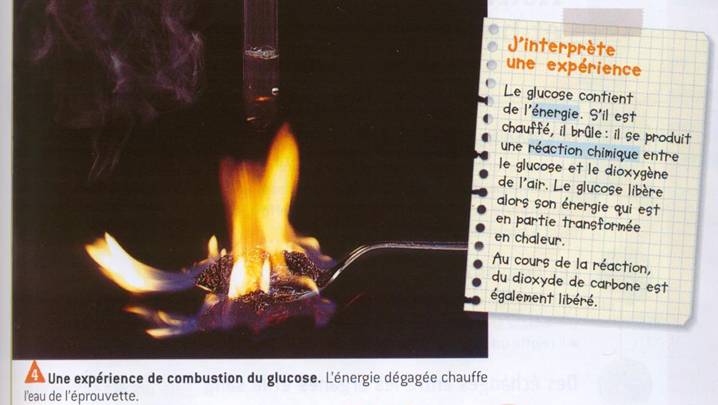 Remarque : si on isole le glucose du dioxygène de l’air (par exemple en mettant un verre au-dessus), la combustion est stoppée net.Après avoir analysé ce document, indique quels sont les éléments qui entrent en combustion ?Quels sont les produits de cette réaction (ce qui est libéré)?A l’aide des documents ci-dessous, indique sous quelle forme est principalement libérée l’énergie dans le muscle ?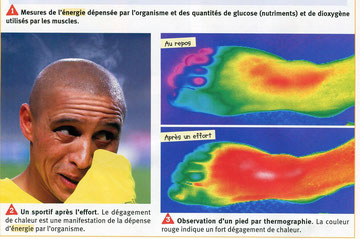 A l’aide des informations des exercices précédents et du schéma bilan, complète le bilan suivant :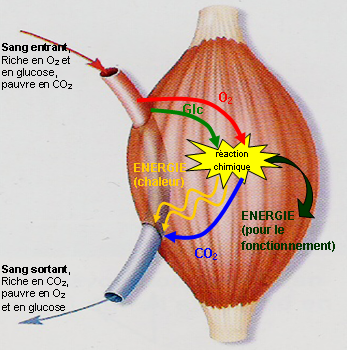 Bilan : Dans les organes, une réaction chimique a lieu entre les …………………. (ex : glucose) et le ……………………. Cette réaction libère de l’…………………… dont :                                                               -une partie est utilisée pour le fonctionnement de l’organe (ex : contraction).                                                                                    -la plus grande partie est libérée sous forme de …………… Cette réaction produit des déchets : de l’eau, du ……………………. et de l’urée.Exercice 2 : L’entrainement augmente les performances :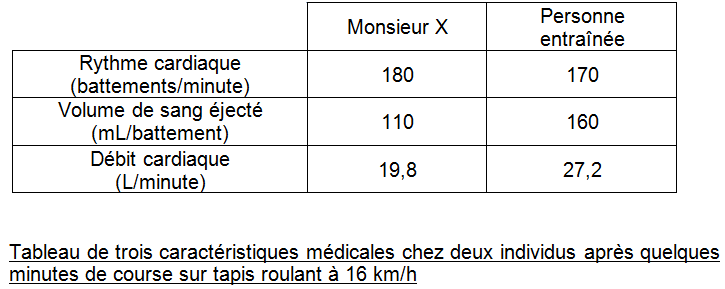 Quels sont les changements observés chez la personne entraînée (données du tableau à comparer)Explique pourquoi la personne entraînée est elle plus performante en te servant des données du bilan.                                                                                   Bon courage.